GUÍA N°8   DE AUTOAPRENDIZAJE DE FILOSOFÍA TERCERO MEDIOSEGUNDO TRIMESTRENombre ___________________________________________________ Curso III°____ Fecha ____/_____/2020.Introducción:En la clase de hoy, para trabajar los objetivos haremos un repaso de la primera parte de la unidad 1: La filosofía nos permite cuestionar rigurosamente la realidad y a nosotros, para así consolidar el aprendizaje.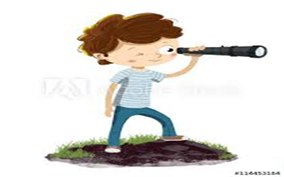 ¡Concentración y Sabiduría!Observa el apoyo audiovisual de la profesora en este link:https://youtu.be/JSFRJN795AA  Trabajo de ejercitación: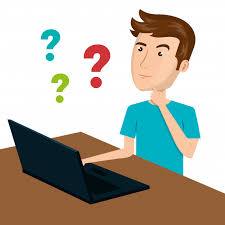 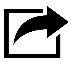 A partir del video explicativo de resumen de la profesora realiza las siguientes actividades de ejercitación.Recuerda fundamentar y argumentar cada una de tus respuestas.Ítem I: V o F. JustificarContesta con V si es verdadero o con F si es falso, las siguientes afirmaciones. Recuerda justificar las falsas.___ La filosofía busca respuestas científicas a los cuestionamientos que hace. ___ La filosofía busca respuestas universales de las cosas. ___ La pregunta ¿qué es el conocimiento? pertenece a la filosofía. ___ La filosofía significa etimológicamente amor a las ciencias. ___ La filosofía es el arte de hacer preguntas.    Trabajo de ejercitación: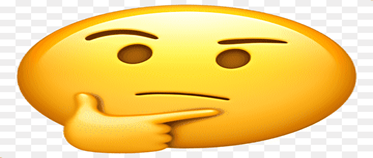 Recuerda fundamentar y argumentar cada una de tus respuestas.   Ítem II. EjemplificarElabora ejemplos de tu vida personal, de otras personas o inventados de:Tres ejemplos de preguntas filosóficas.Ejemplo 1: ___________________________________________________________ Ejemplo 2: ___________________________________________________________Ejemplo 3: ___________________________________________________________Tres ejemplos de puntos de partida del filosofar.Ejemplo 1: __________________________________________________________Ejemplo 2: __________________________________________________________Ejemplo 3: __________________________________________________________Ítem III. ComprenderResponde la pregunta sobre la comprensión de los contenidos vistos.¿Sobre qué se pregunta la filosofía?________________________________________________________________________________________________________________________________________________________________________________________________________________________________________________________________________________________________________________________________________Ítem IV: Análisis, reflexión, aplicación¿Qué preguntas me he hecho que me han hecho vacilar y sentir perder la estabilidad sobre cosas que antes me sentía muy seguro y qué respuesta filosófica me he dado? Recuerda fundamentar.____________________________________________________________________________________________________________________________________________________________________________________________________________________________________________________________________________________________________________________________________________